Zadanie 1.Rozwiąż krzyżówkę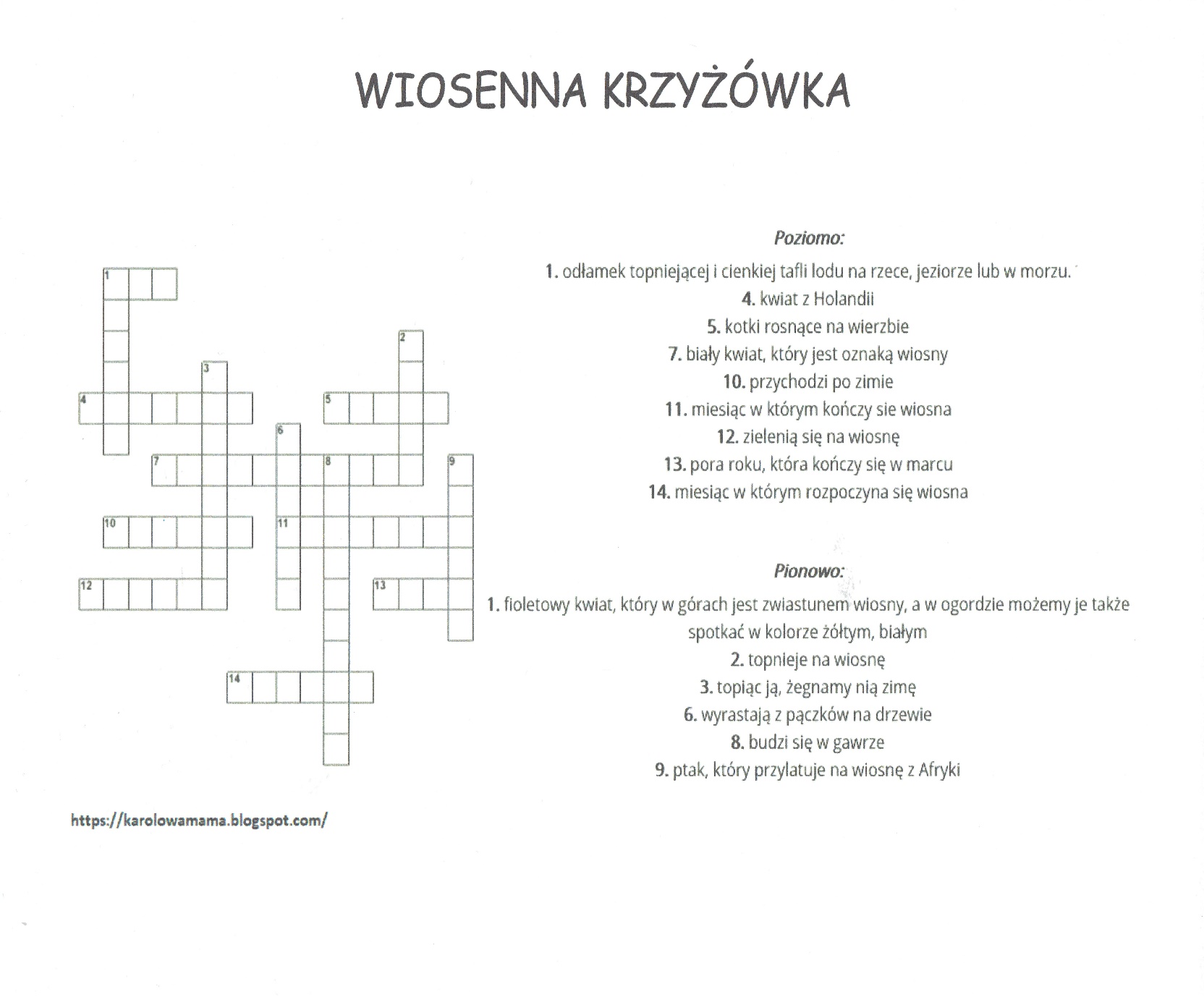 Zadanie 2.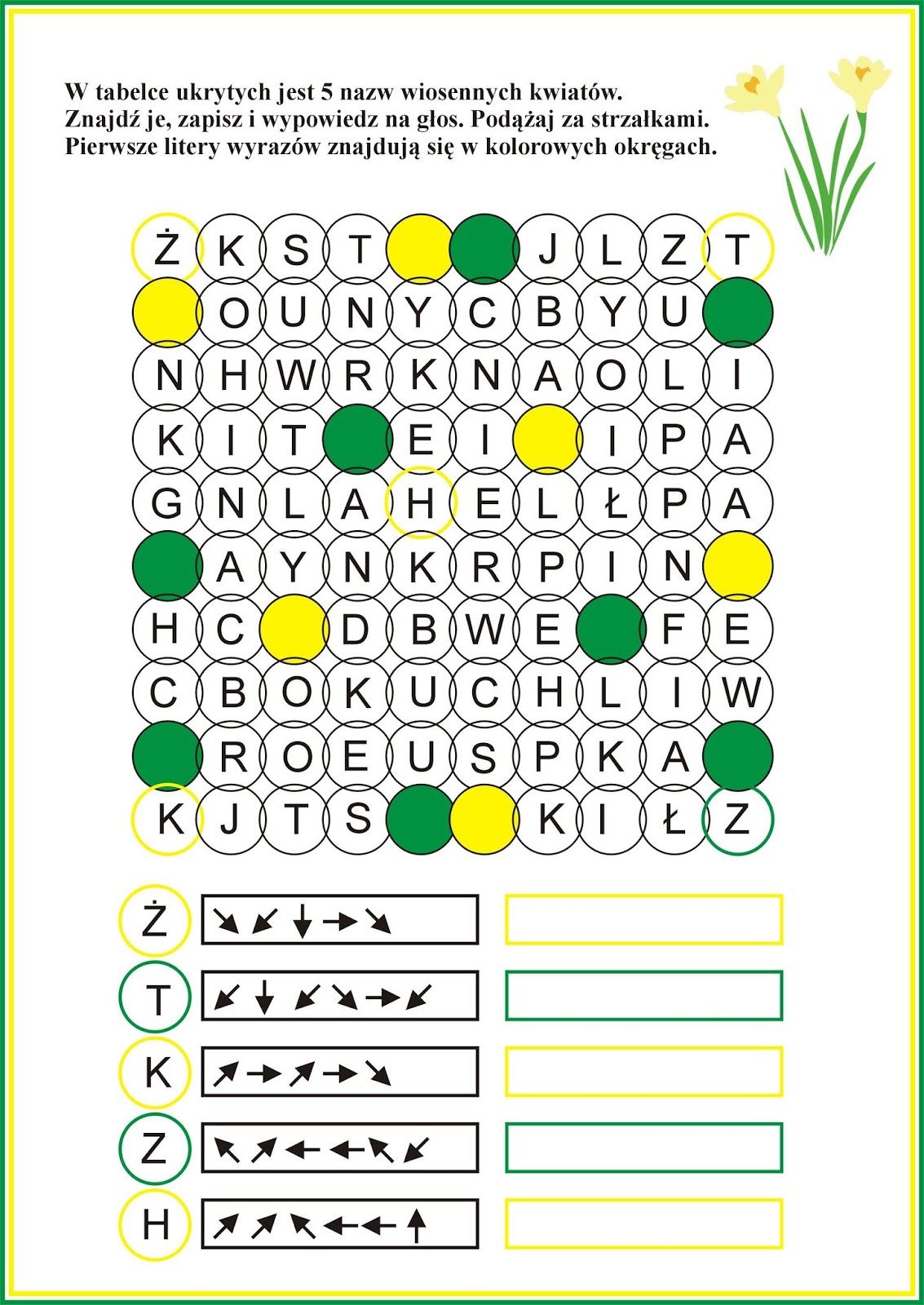 Zadanie 3.Wysłuchaj melodii, a potem odtwórz jeszcze raz i spróbuj zatańczyć z szarfami lub chustami. ttps://www.youtube.com/watch?v=Z_tk-AhlA1o